AYESHA A challenging & rewarding position in an organization that promotes growth, values initiative, dedication and excellence and to seek challenging avenues where my knowledge of abroad education in UK and experience matches with the organization growth.Law Associates, Faisalabad 			(AUG 2015–MAR 2016)As Engagement ManagerManaging, ensuring and compliance with policies and applicable government, customer or industry regulations or requirementsEnsure that the strategies and decisions taken by the Senior Management are implemented timely and efficient mannerResponsible for ensuring that Company Values and Code of Conduct are adhered toModel the Boeing Leadership Attributes  and develop co employees at all levelsBuild and motivate teams by helping individuals maximize their potentialCoordination with clients and visitors to the office.Preparation of client history and documentation.NSA Consultants & legal Advisors, Faisalabad		(May 2012–JAN 2013)As Middle ManagerSupervising the work of office juniors and assigning work for them. Scheduling and delegating administrative tasks.Coordination with clients and visitors to the office.Preparation of client history and documentation.Sarsabz Foundation, Faisalabad					(NOV 2011–APR 2012)As Community MobilizerDeveloping Public relations.Participate in training the workers.Develop and maintain community related files.Motivating and encouraging group members.Govt. Degree College for women, Faisalabad			(MAY 2010–MAY 2011)As  Administrative AssistantResolving administrative problemsHandling incoming / outgoing calls, correspondence and filing.Preparing reports, emailsSchedule meetingsThe Smart School, Faisalabad			(NOV 2009–DEC 2011)As Supervisor For Foundation LevelDeveloping lesson plans in line with curriculum objectives. Helping to prepare pupils for examinations.Assessing and recording a pupil’s progress throughout the term. ACADEMICS:MBA (Master in Business Administration) ( 2013-2014 )Glyndwr University London, UKB.Ed (Bachelor of Education)   ( 2011 – 2012 )   University of Sargodha, PakistanMPA  (Master in Public Administration, HR)   ( 2007-2009 )University of Punjab, Lahore, PakistanB.A. (Bachelor of Arts) ( 2005-2007 )Govt. College, Jaranwala, Pakistan	TRAININGS:As HR Internee  ( Royal Media Network, Lahore  June 2009 – August 2009 )Data entryNews publishingFaxing, Printing, Photocopying, filing and scanning.PERSONAL ATTRUBUTES:Ability to manage the work effectivelyCompetent to handle pressure and to meet deadlinesAdaptable to take initiativesPeople-oriented and devoted towards the goal achievementCo-operative with colleagues IT Skills:Proficient in Microsoft applications like Excel, Word, Power PointHands on expertise on developing daily reports on computerEasily adaptable to learn any management software or systemAbility to analyze data in ExcelPERSONAL DETAILS:Date of Birth: 19-03-1988Marital Status: Married.Nationality: PakistaniLanguage Fluency: English, Urdu, PunjabiJob Seeker First Name / CV No: 1719330Click to send CV No & get contact details of candidate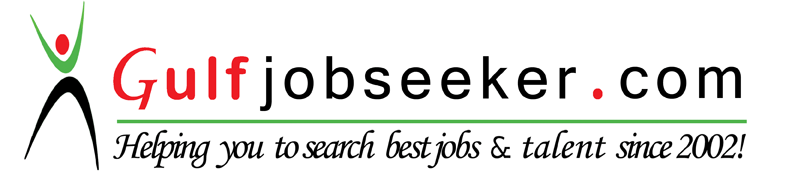 